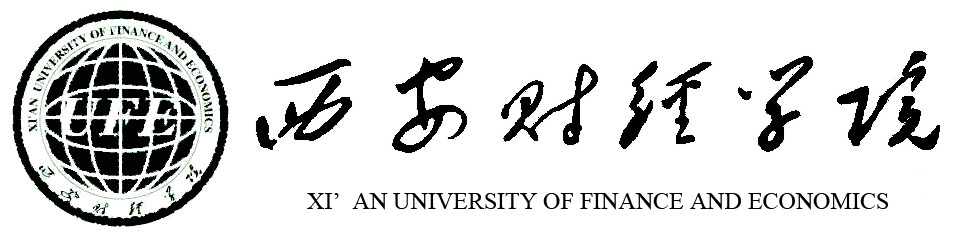 全日制硕士专业学位研究生专业实践记录表姓          名:                   电          话:                    学  科  专  业:                   实  践  单  位:                   校  内  导  师:                    校  外  导  师:                   填  表  日  期:                     西安财经学院研究生部制填表说明本表作为实践考核的重要依据，要求专业硕士研究生认真填写。按月度填写，应届本科毕业生的实践记录不少于10个月，非应届本科毕业生的实践记录不少于5个月。实践结束后，将本表连同《西安财经学院全日制硕士专业学位研究生专业实践总结报告》一并交导师进行考核，考核结束后交研究生部存档。专业实践计划完成情况专业实践计划完成情况记录时间年       月 至         年      月实践单位完成的主要工作完成的主要工作研究生专业实践阶段小结（对本阶段专业实践期间工作成果、沟通能力、协作能力等综合能力方面的提高作总结）研究生专业实践阶段小结（对本阶段专业实践期间工作成果、沟通能力、协作能力等综合能力方面的提高作总结）专业实践计划完成情况专业实践计划完成情况记录时间年       月 至         年      月实践单位完成的主要工作完成的主要工作研究生专业实践阶段小结（对本阶段专业实践期间工作成果、沟通能力、协作能力等综合能力方面的提高作总结）研究生专业实践阶段小结（对本阶段专业实践期间工作成果、沟通能力、协作能力等综合能力方面的提高作总结）导师审核意见导师签字：	年   月   日导师审核意见导师签字：	年   月   日